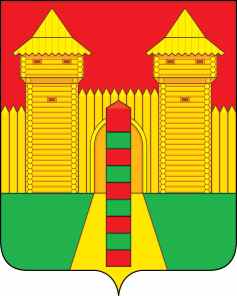 АДМИНИСТРАЦИЯ  МУНИЦИПАЛЬНОГО  ОБРАЗОВАНИЯ «ШУМЯЧСКИЙ  РАЙОН» СМОЛЕНСКОЙ  ОБЛАСТИРАСПОРЯЖЕНИЕот 22.03.2023г. № 73-р           п. Шумячи	В соответствии с Положением о порядке управления и распоряжения муниципальной собственностью Шумячского района Смоленской области, утвержденным решением Шумячского районного Совета депутатов от 28.02.2018г. №11 «Об утверждении Положения о порядке управления и распоряжения муниципальной собственностью Шумячского района Смоленской области», на основании решения Шумячского районного Совета депутатов от 26.12.2022г. №81 «О перечне передаваемых в собственность муниципального образования «Шумячский район»  Смоленской области объектов, относящихся к  государственной собственности Смоленской области, акта приема-передачи от 17.03.2023г.1. Принять в собственность муниципального образования «Шумячский район» Смоленской области объект, относящийся к государственной собственности Смоленской области (далее – Объект): 	2. Передать Объект на баланс муниципального бюджетного общеобразовательного учреждения «Шумячская средняя школа имени                           В.Ф. Алешина» и закрепить на праве оперативного управления.	3. Отделу экономики и комплексного развития Администрации муниципального образования «Шумячский район» Смоленской области подготовить и представить на утверждение акт приема-передачи Объекта и внести соответствующие изменения в реестр объектов муниципальной собственности муниципального образования «Шумячский район» Смоленской области.И.п. Главы муниципального образования«Шумячский район» Смоленской области                                      Г.А. Варсанова     О приеме в собственность муниципального образования «Шумячский район» Смоленской области объекта, относящегося к   государственной собственности Смоленской области № п/пНаименование объектаКоличество,(шт.)Балансовая стоимость,(руб.)1.Автобус специальный для перевозки детей марки ПАЗ, коммерческое наименование 320570-02, электронный паспорт транспортного средства 164301050011846, идентификационный номер X1M3205ХXN0002841, номер двигателя 524500М1005316, номер шасси (рамы) отсутствует, номер кузова (кабины, прицепа) X1M3205ХXN0002841, цвет кузова (кабины, прицепа) желтый, год изготовления 202213 595 155,00